.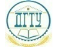 МИНИСТЕРСТВО НАУКИ И ВЫСШЕГО ОБРАЗОВАНИЯ РОССИЙСКОЙ ФЕДЕРАЦИИМИНИСТЕРСТВО НАУКИ И ВЫСШЕГО ОБРАЗОВАНИЯ РОССИЙСКОЙ ФЕДЕРАЦИИМИНИСТЕРСТВО НАУКИ И ВЫСШЕГО ОБРАЗОВАНИЯ РОССИЙСКОЙ ФЕДЕРАЦИИМИНИСТЕРСТВО НАУКИ И ВЫСШЕГО ОБРАЗОВАНИЯ РОССИЙСКОЙ ФЕДЕРАЦИИМИНИСТЕРСТВО НАУКИ И ВЫСШЕГО ОБРАЗОВАНИЯ РОССИЙСКОЙ ФЕДЕРАЦИИМИНИСТЕРСТВО НАУКИ И ВЫСШЕГО ОБРАЗОВАНИЯ РОССИЙСКОЙ ФЕДЕРАЦИИМИНИСТЕРСТВО НАУКИ И ВЫСШЕГО ОБРАЗОВАНИЯ РОССИЙСКОЙ ФЕДЕРАЦИИМИНИСТЕРСТВО НАУКИ И ВЫСШЕГО ОБРАЗОВАНИЯ РОССИЙСКОЙ ФЕДЕРАЦИИМИНИСТЕРСТВО НАУКИ И ВЫСШЕГО ОБРАЗОВАНИЯ РОССИЙСКОЙ ФЕДЕРАЦИИМИНИСТЕРСТВО НАУКИ И ВЫСШЕГО ОБРАЗОВАНИЯ РОССИЙСКОЙ ФЕДЕРАЦИИМИНИСТЕРСТВО НАУКИ И ВЫСШЕГО ОБРАЗОВАНИЯ РОССИЙСКОЙ ФЕДЕРАЦИИМИНИСТЕРСТВО НАУКИ И ВЫСШЕГО ОБРАЗОВАНИЯ РОССИЙСКОЙ ФЕДЕРАЦИИМИНИСТЕРСТВО НАУКИ И ВЫСШЕГО ОБРАЗОВАНИЯ РОССИЙСКОЙ ФЕДЕРАЦИИМИНИСТЕРСТВО НАУКИ И ВЫСШЕГО ОБРАЗОВАНИЯ РОССИЙСКОЙ ФЕДЕРАЦИИМИНИСТЕРСТВО НАУКИ И ВЫСШЕГО ОБРАЗОВАНИЯ РОССИЙСКОЙ ФЕДЕРАЦИИМИНИСТЕРСТВО НАУКИ И ВЫСШЕГО ОБРАЗОВАНИЯ РОССИЙСКОЙ ФЕДЕРАЦИИМИНИСТЕРСТВО НАУКИ И ВЫСШЕГО ОБРАЗОВАНИЯ РОССИЙСКОЙ ФЕДЕРАЦИИМИНИСТЕРСТВО НАУКИ И ВЫСШЕГО ОБРАЗОВАНИЯ РОССИЙСКОЙ ФЕДЕРАЦИИМИНИСТЕРСТВО НАУКИ И ВЫСШЕГО ОБРАЗОВАНИЯ РОССИЙСКОЙ ФЕДЕРАЦИИМИНИСТЕРСТВО НАУКИ И ВЫСШЕГО ОБРАЗОВАНИЯ РОССИЙСКОЙ ФЕДЕРАЦИИМИНИСТЕРСТВО НАУКИ И ВЫСШЕГО ОБРАЗОВАНИЯ РОССИЙСКОЙ ФЕДЕРАЦИИМИНИСТЕРСТВО НАУКИ И ВЫСШЕГО ОБРАЗОВАНИЯ РОССИЙСКОЙ ФЕДЕРАЦИИМИНИСТЕРСТВО НАУКИ И ВЫСШЕГО ОБРАЗОВАНИЯ РОССИЙСКОЙ ФЕДЕРАЦИИМИНИСТЕРСТВО НАУКИ И ВЫСШЕГО ОБРАЗОВАНИЯ РОССИЙСКОЙ ФЕДЕРАЦИИМИНИСТЕРСТВО НАУКИ И ВЫСШЕГО ОБРАЗОВАНИЯ РОССИЙСКОЙ ФЕДЕРАЦИИМИНИСТЕРСТВО НАУКИ И ВЫСШЕГО ОБРАЗОВАНИЯ РОССИЙСКОЙ ФЕДЕРАЦИИМИНИСТЕРСТВО НАУКИ И ВЫСШЕГО ОБРАЗОВАНИЯ РОССИЙСКОЙ ФЕДЕРАЦИИМИНИСТЕРСТВО НАУКИ И ВЫСШЕГО ОБРАЗОВАНИЯ РОССИЙСКОЙ ФЕДЕРАЦИИФЕДЕРАЛЬНОЕ ГОСУДАРСТВЕННОЕ БЮДЖЕТНОЕ ОБРАЗОВАТЕЛЬНОЕ УЧРЕЖДЕНИЕ ВЫСШЕГО ОБРАЗОВАНИЯ«ДОНСКОЙ ГОСУДАРСТВЕННЫЙ ТЕХНИЧЕСКИЙ УНИВЕРСИТЕТ»(ДГТУ)ФЕДЕРАЛЬНОЕ ГОСУДАРСТВЕННОЕ БЮДЖЕТНОЕ ОБРАЗОВАТЕЛЬНОЕ УЧРЕЖДЕНИЕ ВЫСШЕГО ОБРАЗОВАНИЯ«ДОНСКОЙ ГОСУДАРСТВЕННЫЙ ТЕХНИЧЕСКИЙ УНИВЕРСИТЕТ»(ДГТУ)ФЕДЕРАЛЬНОЕ ГОСУДАРСТВЕННОЕ БЮДЖЕТНОЕ ОБРАЗОВАТЕЛЬНОЕ УЧРЕЖДЕНИЕ ВЫСШЕГО ОБРАЗОВАНИЯ«ДОНСКОЙ ГОСУДАРСТВЕННЫЙ ТЕХНИЧЕСКИЙ УНИВЕРСИТЕТ»(ДГТУ)ФЕДЕРАЛЬНОЕ ГОСУДАРСТВЕННОЕ БЮДЖЕТНОЕ ОБРАЗОВАТЕЛЬНОЕ УЧРЕЖДЕНИЕ ВЫСШЕГО ОБРАЗОВАНИЯ«ДОНСКОЙ ГОСУДАРСТВЕННЫЙ ТЕХНИЧЕСКИЙ УНИВЕРСИТЕТ»(ДГТУ)ФЕДЕРАЛЬНОЕ ГОСУДАРСТВЕННОЕ БЮДЖЕТНОЕ ОБРАЗОВАТЕЛЬНОЕ УЧРЕЖДЕНИЕ ВЫСШЕГО ОБРАЗОВАНИЯ«ДОНСКОЙ ГОСУДАРСТВЕННЫЙ ТЕХНИЧЕСКИЙ УНИВЕРСИТЕТ»(ДГТУ)ФЕДЕРАЛЬНОЕ ГОСУДАРСТВЕННОЕ БЮДЖЕТНОЕ ОБРАЗОВАТЕЛЬНОЕ УЧРЕЖДЕНИЕ ВЫСШЕГО ОБРАЗОВАНИЯ«ДОНСКОЙ ГОСУДАРСТВЕННЫЙ ТЕХНИЧЕСКИЙ УНИВЕРСИТЕТ»(ДГТУ)ФЕДЕРАЛЬНОЕ ГОСУДАРСТВЕННОЕ БЮДЖЕТНОЕ ОБРАЗОВАТЕЛЬНОЕ УЧРЕЖДЕНИЕ ВЫСШЕГО ОБРАЗОВАНИЯ«ДОНСКОЙ ГОСУДАРСТВЕННЫЙ ТЕХНИЧЕСКИЙ УНИВЕРСИТЕТ»(ДГТУ)ФЕДЕРАЛЬНОЕ ГОСУДАРСТВЕННОЕ БЮДЖЕТНОЕ ОБРАЗОВАТЕЛЬНОЕ УЧРЕЖДЕНИЕ ВЫСШЕГО ОБРАЗОВАНИЯ«ДОНСКОЙ ГОСУДАРСТВЕННЫЙ ТЕХНИЧЕСКИЙ УНИВЕРСИТЕТ»(ДГТУ)ФЕДЕРАЛЬНОЕ ГОСУДАРСТВЕННОЕ БЮДЖЕТНОЕ ОБРАЗОВАТЕЛЬНОЕ УЧРЕЖДЕНИЕ ВЫСШЕГО ОБРАЗОВАНИЯ«ДОНСКОЙ ГОСУДАРСТВЕННЫЙ ТЕХНИЧЕСКИЙ УНИВЕРСИТЕТ»(ДГТУ)ФЕДЕРАЛЬНОЕ ГОСУДАРСТВЕННОЕ БЮДЖЕТНОЕ ОБРАЗОВАТЕЛЬНОЕ УЧРЕЖДЕНИЕ ВЫСШЕГО ОБРАЗОВАНИЯ«ДОНСКОЙ ГОСУДАРСТВЕННЫЙ ТЕХНИЧЕСКИЙ УНИВЕРСИТЕТ»(ДГТУ)ФЕДЕРАЛЬНОЕ ГОСУДАРСТВЕННОЕ БЮДЖЕТНОЕ ОБРАЗОВАТЕЛЬНОЕ УЧРЕЖДЕНИЕ ВЫСШЕГО ОБРАЗОВАНИЯ«ДОНСКОЙ ГОСУДАРСТВЕННЫЙ ТЕХНИЧЕСКИЙ УНИВЕРСИТЕТ»(ДГТУ)ФЕДЕРАЛЬНОЕ ГОСУДАРСТВЕННОЕ БЮДЖЕТНОЕ ОБРАЗОВАТЕЛЬНОЕ УЧРЕЖДЕНИЕ ВЫСШЕГО ОБРАЗОВАНИЯ«ДОНСКОЙ ГОСУДАРСТВЕННЫЙ ТЕХНИЧЕСКИЙ УНИВЕРСИТЕТ»(ДГТУ)ФЕДЕРАЛЬНОЕ ГОСУДАРСТВЕННОЕ БЮДЖЕТНОЕ ОБРАЗОВАТЕЛЬНОЕ УЧРЕЖДЕНИЕ ВЫСШЕГО ОБРАЗОВАНИЯ«ДОНСКОЙ ГОСУДАРСТВЕННЫЙ ТЕХНИЧЕСКИЙ УНИВЕРСИТЕТ»(ДГТУ)ФЕДЕРАЛЬНОЕ ГОСУДАРСТВЕННОЕ БЮДЖЕТНОЕ ОБРАЗОВАТЕЛЬНОЕ УЧРЕЖДЕНИЕ ВЫСШЕГО ОБРАЗОВАНИЯ«ДОНСКОЙ ГОСУДАРСТВЕННЫЙ ТЕХНИЧЕСКИЙ УНИВЕРСИТЕТ»(ДГТУ)ФЕДЕРАЛЬНОЕ ГОСУДАРСТВЕННОЕ БЮДЖЕТНОЕ ОБРАЗОВАТЕЛЬНОЕ УЧРЕЖДЕНИЕ ВЫСШЕГО ОБРАЗОВАНИЯ«ДОНСКОЙ ГОСУДАРСТВЕННЫЙ ТЕХНИЧЕСКИЙ УНИВЕРСИТЕТ»(ДГТУ)ФЕДЕРАЛЬНОЕ ГОСУДАРСТВЕННОЕ БЮДЖЕТНОЕ ОБРАЗОВАТЕЛЬНОЕ УЧРЕЖДЕНИЕ ВЫСШЕГО ОБРАЗОВАНИЯ«ДОНСКОЙ ГОСУДАРСТВЕННЫЙ ТЕХНИЧЕСКИЙ УНИВЕРСИТЕТ»(ДГТУ)ФЕДЕРАЛЬНОЕ ГОСУДАРСТВЕННОЕ БЮДЖЕТНОЕ ОБРАЗОВАТЕЛЬНОЕ УЧРЕЖДЕНИЕ ВЫСШЕГО ОБРАЗОВАНИЯ«ДОНСКОЙ ГОСУДАРСТВЕННЫЙ ТЕХНИЧЕСКИЙ УНИВЕРСИТЕТ»(ДГТУ)ФЕДЕРАЛЬНОЕ ГОСУДАРСТВЕННОЕ БЮДЖЕТНОЕ ОБРАЗОВАТЕЛЬНОЕ УЧРЕЖДЕНИЕ ВЫСШЕГО ОБРАЗОВАНИЯ«ДОНСКОЙ ГОСУДАРСТВЕННЫЙ ТЕХНИЧЕСКИЙ УНИВЕРСИТЕТ»(ДГТУ)ФЕДЕРАЛЬНОЕ ГОСУДАРСТВЕННОЕ БЮДЖЕТНОЕ ОБРАЗОВАТЕЛЬНОЕ УЧРЕЖДЕНИЕ ВЫСШЕГО ОБРАЗОВАНИЯ«ДОНСКОЙ ГОСУДАРСТВЕННЫЙ ТЕХНИЧЕСКИЙ УНИВЕРСИТЕТ»(ДГТУ)ФЕДЕРАЛЬНОЕ ГОСУДАРСТВЕННОЕ БЮДЖЕТНОЕ ОБРАЗОВАТЕЛЬНОЕ УЧРЕЖДЕНИЕ ВЫСШЕГО ОБРАЗОВАНИЯ«ДОНСКОЙ ГОСУДАРСТВЕННЫЙ ТЕХНИЧЕСКИЙ УНИВЕРСИТЕТ»(ДГТУ)ФЕДЕРАЛЬНОЕ ГОСУДАРСТВЕННОЕ БЮДЖЕТНОЕ ОБРАЗОВАТЕЛЬНОЕ УЧРЕЖДЕНИЕ ВЫСШЕГО ОБРАЗОВАНИЯ«ДОНСКОЙ ГОСУДАРСТВЕННЫЙ ТЕХНИЧЕСКИЙ УНИВЕРСИТЕТ»(ДГТУ)ФЕДЕРАЛЬНОЕ ГОСУДАРСТВЕННОЕ БЮДЖЕТНОЕ ОБРАЗОВАТЕЛЬНОЕ УЧРЕЖДЕНИЕ ВЫСШЕГО ОБРАЗОВАНИЯ«ДОНСКОЙ ГОСУДАРСТВЕННЫЙ ТЕХНИЧЕСКИЙ УНИВЕРСИТЕТ»(ДГТУ)ФЕДЕРАЛЬНОЕ ГОСУДАРСТВЕННОЕ БЮДЖЕТНОЕ ОБРАЗОВАТЕЛЬНОЕ УЧРЕЖДЕНИЕ ВЫСШЕГО ОБРАЗОВАНИЯ«ДОНСКОЙ ГОСУДАРСТВЕННЫЙ ТЕХНИЧЕСКИЙ УНИВЕРСИТЕТ»(ДГТУ)ФЕДЕРАЛЬНОЕ ГОСУДАРСТВЕННОЕ БЮДЖЕТНОЕ ОБРАЗОВАТЕЛЬНОЕ УЧРЕЖДЕНИЕ ВЫСШЕГО ОБРАЗОВАНИЯ«ДОНСКОЙ ГОСУДАРСТВЕННЫЙ ТЕХНИЧЕСКИЙ УНИВЕРСИТЕТ»(ДГТУ)ФЕДЕРАЛЬНОЕ ГОСУДАРСТВЕННОЕ БЮДЖЕТНОЕ ОБРАЗОВАТЕЛЬНОЕ УЧРЕЖДЕНИЕ ВЫСШЕГО ОБРАЗОВАНИЯ«ДОНСКОЙ ГОСУДАРСТВЕННЫЙ ТЕХНИЧЕСКИЙ УНИВЕРСИТЕТ»(ДГТУ)ФЕДЕРАЛЬНОЕ ГОСУДАРСТВЕННОЕ БЮДЖЕТНОЕ ОБРАЗОВАТЕЛЬНОЕ УЧРЕЖДЕНИЕ ВЫСШЕГО ОБРАЗОВАНИЯ«ДОНСКОЙ ГОСУДАРСТВЕННЫЙ ТЕХНИЧЕСКИЙ УНИВЕРСИТЕТ»(ДГТУ)ФЕДЕРАЛЬНОЕ ГОСУДАРСТВЕННОЕ БЮДЖЕТНОЕ ОБРАЗОВАТЕЛЬНОЕ УЧРЕЖДЕНИЕ ВЫСШЕГО ОБРАЗОВАНИЯ«ДОНСКОЙ ГОСУДАРСТВЕННЫЙ ТЕХНИЧЕСКИЙ УНИВЕРСИТЕТ»(ДГТУ)ФЕДЕРАЛЬНОЕ ГОСУДАРСТВЕННОЕ БЮДЖЕТНОЕ ОБРАЗОВАТЕЛЬНОЕ УЧРЕЖДЕНИЕ ВЫСШЕГО ОБРАЗОВАНИЯ«ДОНСКОЙ ГОСУДАРСТВЕННЫЙ ТЕХНИЧЕСКИЙ УНИВЕРСИТЕТ»(ДГТУ)УТВЕРЖДАЮУТВЕРЖДАЮУТВЕРЖДАЮУТВЕРЖДАЮУТВЕРЖДАЮУТВЕРЖДАЮУТВЕРЖДАЮДиректор КЭУПДиректор КЭУПДиректор КЭУПДиректор КЭУПДиректор КЭУПДиректор КЭУПДиректор КЭУП______________ В.И. Мигаль______________ В.И. Мигаль______________ В.И. Мигаль______________ В.И. Мигаль______________ В.И. Мигаль______________ В.И. Мигаль______________ В.И. Мигаль______________ В.И. Мигаль______________ В.И. Мигаль______________ В.И. Мигаль______________ В.И. Мигаль______________ В.И. Мигаль______________ В.И. Мигаль______________ В.И. Мигаль______________ В.И. Мигаль______________ В.И. Мигаль______________ В.И. Мигаль______________ В.И. Мигаль______________ В.И. Мигаль______________ В.И. Мигаль______________ В.И. Мигаль1С: Управление торговлей1С: Управление торговлей1С: Управление торговлей1С: Управление торговлей1С: Управление торговлей1С: Управление торговлей1С: Управление торговлей1С: Управление торговлей1С: Управление торговлей1С: Управление торговлей1С: Управление торговлей1С: Управление торговлей1С: Управление торговлей1С: Управление торговлей1С: Управление торговлей1С: Управление торговлей1С: Управление торговлей1С: Управление торговлей1С: Управление торговлей1С: Управление торговлей1С: Управление торговлей1С: Управление торговлей1С: Управление торговлей1С: Управление торговлей1С: Управление торговлей1С: Управление торговлей1С: Управление торговлей1С: Управление торговлейрабочая программа дисциплины (модуля)рабочая программа дисциплины (модуля)рабочая программа дисциплины (модуля)рабочая программа дисциплины (модуля)рабочая программа дисциплины (модуля)рабочая программа дисциплины (модуля)рабочая программа дисциплины (модуля)рабочая программа дисциплины (модуля)рабочая программа дисциплины (модуля)рабочая программа дисциплины (модуля)рабочая программа дисциплины (модуля)рабочая программа дисциплины (модуля)рабочая программа дисциплины (модуля)рабочая программа дисциплины (модуля)рабочая программа дисциплины (модуля)рабочая программа дисциплины (модуля)рабочая программа дисциплины (модуля)рабочая программа дисциплины (модуля)рабочая программа дисциплины (модуля)рабочая программа дисциплины (модуля)рабочая программа дисциплины (модуля)рабочая программа дисциплины (модуля)рабочая программа дисциплины (модуля)рабочая программа дисциплины (модуля)рабочая программа дисциплины (модуля)рабочая программа дисциплины (модуля)рабочая программа дисциплины (модуля)рабочая программа дисциплины (модуля)Закреплена заЗакреплена заКолледж экономики, управления и праваКолледж экономики, управления и праваКолледж экономики, управления и праваКолледж экономики, управления и праваКолледж экономики, управления и праваКолледж экономики, управления и праваКолледж экономики, управления и праваКолледж экономики, управления и праваКолледж экономики, управления и праваКолледж экономики, управления и праваКолледж экономики, управления и праваКолледж экономики, управления и праваКолледж экономики, управления и праваКолледж экономики, управления и праваКолледж экономики, управления и праваКолледж экономики, управления и праваКолледж экономики, управления и праваКолледж экономики, управления и праваКолледж экономики, управления и праваКолледж экономики, управления и праваУчебный планУчебный планУчебный планУчебный планУчебный планУчебный планУчебный план09.02.07-16-1-2023-24 - ИС.plxИнформационные системы и программированиеПрофиль получаемого профессионального образования при реализации программы
среднего общего образования: технологический09.02.07-16-1-2023-24 - ИС.plxИнформационные системы и программированиеПрофиль получаемого профессионального образования при реализации программы
среднего общего образования: технологический09.02.07-16-1-2023-24 - ИС.plxИнформационные системы и программированиеПрофиль получаемого профессионального образования при реализации программы
среднего общего образования: технологический09.02.07-16-1-2023-24 - ИС.plxИнформационные системы и программированиеПрофиль получаемого профессионального образования при реализации программы
среднего общего образования: технологический09.02.07-16-1-2023-24 - ИС.plxИнформационные системы и программированиеПрофиль получаемого профессионального образования при реализации программы
среднего общего образования: технологический09.02.07-16-1-2023-24 - ИС.plxИнформационные системы и программированиеПрофиль получаемого профессионального образования при реализации программы
среднего общего образования: технологический09.02.07-16-1-2023-24 - ИС.plxИнформационные системы и программированиеПрофиль получаемого профессионального образования при реализации программы
среднего общего образования: технологический09.02.07-16-1-2023-24 - ИС.plxИнформационные системы и программированиеПрофиль получаемого профессионального образования при реализации программы
среднего общего образования: технологический09.02.07-16-1-2023-24 - ИС.plxИнформационные системы и программированиеПрофиль получаемого профессионального образования при реализации программы
среднего общего образования: технологический09.02.07-16-1-2023-24 - ИС.plxИнформационные системы и программированиеПрофиль получаемого профессионального образования при реализации программы
среднего общего образования: технологический09.02.07-16-1-2023-24 - ИС.plxИнформационные системы и программированиеПрофиль получаемого профессионального образования при реализации программы
среднего общего образования: технологический09.02.07-16-1-2023-24 - ИС.plxИнформационные системы и программированиеПрофиль получаемого профессионального образования при реализации программы
среднего общего образования: технологический09.02.07-16-1-2023-24 - ИС.plxИнформационные системы и программированиеПрофиль получаемого профессионального образования при реализации программы
среднего общего образования: технологический09.02.07-16-1-2023-24 - ИС.plxИнформационные системы и программированиеПрофиль получаемого профессионального образования при реализации программы
среднего общего образования: технологический09.02.07-16-1-2023-24 - ИС.plxИнформационные системы и программированиеПрофиль получаемого профессионального образования при реализации программы
среднего общего образования: технологический09.02.07-16-1-2023-24 - ИС.plxИнформационные системы и программированиеПрофиль получаемого профессионального образования при реализации программы
среднего общего образования: технологический09.02.07-16-1-2023-24 - ИС.plxИнформационные системы и программированиеПрофиль получаемого профессионального образования при реализации программы
среднего общего образования: технологический09.02.07-16-1-2023-24 - ИС.plxИнформационные системы и программированиеПрофиль получаемого профессионального образования при реализации программы
среднего общего образования: технологический09.02.07-16-1-2023-24 - ИС.plxИнформационные системы и программированиеПрофиль получаемого профессионального образования при реализации программы
среднего общего образования: технологический09.02.07-16-1-2023-24 - ИС.plxИнформационные системы и программированиеПрофиль получаемого профессионального образования при реализации программы
среднего общего образования: технологический09.02.07-16-1-2023-24 - ИС.plxИнформационные системы и программированиеПрофиль получаемого профессионального образования при реализации программы
среднего общего образования: технологический09.02.07-16-1-2023-24 - ИС.plxИнформационные системы и программированиеПрофиль получаемого профессионального образования при реализации программы
среднего общего образования: технологический09.02.07-16-1-2023-24 - ИС.plxИнформационные системы и программированиеПрофиль получаемого профессионального образования при реализации программы
среднего общего образования: технологический09.02.07-16-1-2023-24 - ИС.plxИнформационные системы и программированиеПрофиль получаемого профессионального образования при реализации программы
среднего общего образования: технологический09.02.07-16-1-2023-24 - ИС.plxИнформационные системы и программированиеПрофиль получаемого профессионального образования при реализации программы
среднего общего образования: технологический09.02.07-16-1-2023-24 - ИС.plxИнформационные системы и программированиеПрофиль получаемого профессионального образования при реализации программы
среднего общего образования: технологический09.02.07-16-1-2023-24 - ИС.plxИнформационные системы и программированиеПрофиль получаемого профессионального образования при реализации программы
среднего общего образования: технологический09.02.07-16-1-2023-24 - ИС.plxИнформационные системы и программированиеПрофиль получаемого профессионального образования при реализации программы
среднего общего образования: технологический09.02.07-16-1-2023-24 - ИС.plxИнформационные системы и программированиеПрофиль получаемого профессионального образования при реализации программы
среднего общего образования: технологический09.02.07-16-1-2023-24 - ИС.plxИнформационные системы и программированиеПрофиль получаемого профессионального образования при реализации программы
среднего общего образования: технологический09.02.07-16-1-2023-24 - ИС.plxИнформационные системы и программированиеПрофиль получаемого профессионального образования при реализации программы
среднего общего образования: технологический09.02.07-16-1-2023-24 - ИС.plxИнформационные системы и программированиеПрофиль получаемого профессионального образования при реализации программы
среднего общего образования: технологический09.02.07-16-1-2023-24 - ИС.plxИнформационные системы и программированиеПрофиль получаемого профессионального образования при реализации программы
среднего общего образования: технологический09.02.07-16-1-2023-24 - ИС.plxИнформационные системы и программированиеПрофиль получаемого профессионального образования при реализации программы
среднего общего образования: технологический09.02.07-16-1-2023-24 - ИС.plxИнформационные системы и программированиеПрофиль получаемого профессионального образования при реализации программы
среднего общего образования: технологический09.02.07-16-1-2023-24 - ИС.plxИнформационные системы и программированиеПрофиль получаемого профессионального образования при реализации программы
среднего общего образования: технологический09.02.07-16-1-2023-24 - ИС.plxИнформационные системы и программированиеПрофиль получаемого профессионального образования при реализации программы
среднего общего образования: технологический09.02.07-16-1-2023-24 - ИС.plxИнформационные системы и программированиеПрофиль получаемого профессионального образования при реализации программы
среднего общего образования: технологический09.02.07-16-1-2023-24 - ИС.plxИнформационные системы и программированиеПрофиль получаемого профессионального образования при реализации программы
среднего общего образования: технологический09.02.07-16-1-2023-24 - ИС.plxИнформационные системы и программированиеПрофиль получаемого профессионального образования при реализации программы
среднего общего образования: технологическийКвалификацияКвалификацияКвалификацияКвалификацияКвалификацияКвалификацияКвалификацияспециалист по информационным системамспециалист по информационным системамспециалист по информационным системамспециалист по информационным системамспециалист по информационным системамспециалист по информационным системамспециалист по информационным системамспециалист по информационным системамспециалист по информационным системамспециалист по информационным системамспециалист по информационным системамспециалист по информационным системамспециалист по информационным системамспециалист по информационным системамспециалист по информационным системамспециалист по информационным системамспециалист по информационным системамспециалист по информационным системамспециалист по информационным системамспециалист по информационным системамФорма обученияФорма обученияФорма обученияФорма обученияФорма обученияФорма обученияФорма обученияочнаяочнаяочнаяочнаяочнаяочнаяочнаяочнаяочнаяочнаяочнаяочнаяочнаяочнаяочнаяочнаяочнаяочнаяочнаяочнаяОбщая трудоемкостьОбщая трудоемкостьОбщая трудоемкостьОбщая трудоемкостьОбщая трудоемкостьОбщая трудоемкость0 ЗЕТ0 ЗЕТ0 ЗЕТ0 ЗЕТ0 ЗЕТ0 ЗЕТЧасов по учебному плануЧасов по учебному плануЧасов по учебному плануЧасов по учебному плануЧасов по учебному плануЧасов по учебному плануЧасов по учебному плануЧасов по учебному плануЧасов по учебному плануЧасов по учебному плану7878Формы контроля  в семестрах:Формы контроля  в семестрах:Формы контроля  в семестрах:Формы контроля  в семестрах:Формы контроля  в семестрах:Формы контроля  в семестрах:Формы контроля  в семестрах:в том числе:в том числе:в том числе:в том числе:в том числе:в том числе:в том числе:в том числе:в том числе:в том числе:контрольная работа 4контрольная работа 4контрольная работа 4контрольная работа 4аудиторные занятияаудиторные занятияаудиторные занятияаудиторные занятияаудиторные занятияаудиторные занятияаудиторные занятияаудиторные занятияаудиторные занятия7070контрольная работа 4контрольная работа 4контрольная работа 4контрольная работа 4самостоятельная работасамостоятельная работасамостоятельная работасамостоятельная работасамостоятельная работасамостоятельная работасамостоятельная работасамостоятельная работасамостоятельная работа88Распределение часов дисциплины по семестрамРаспределение часов дисциплины по семестрамРаспределение часов дисциплины по семестрамРаспределение часов дисциплины по семестрамРаспределение часов дисциплины по семестрамРаспределение часов дисциплины по семестрамРаспределение часов дисциплины по семестрамРаспределение часов дисциплины по семестрамРаспределение часов дисциплины по семестрамРаспределение часов дисциплины по семестрамРаспределение часов дисциплины по семестрамРаспределение часов дисциплины по семестрамРаспределение часов дисциплины по семестрамРаспределение часов дисциплины по семестрамРаспределение часов дисциплины по семестрамРаспределение часов дисциплины по семестрамСеместрСеместрСеместрСеместрСеместр44ИтогоИтогоИтогоИтогоИтогоИтогоИтогоИтогоИтогоНедельНедельНедельНедельНедель2424ИтогоИтогоИтогоИтогоИтогоИтогоИтогоИтогоИтогоВид занятийВид занятийВид занятийВид занятийВид занятийУПРПУПУПУПУПРПРПРПРПРПЛекцииЛекцииЛекцииЛекцииЛекции2424242424242424242424ПрактическиеПрактическиеПрактическиеПрактическиеПрактические4646464646464646464646Итого ауд.Итого ауд.Итого ауд.Итого ауд.Итого ауд.7070707070707070707070Сам. работаСам. работаСам. работаСам. работаСам. работа88888888888ИтогоИтогоИтогоИтогоИтого78787878787878787878782023 г.2023 г.2023 г.2023 г.2023 г.2023 г.УП: 09.02.07-16-1-2023-24 - ИС.plxУП: 09.02.07-16-1-2023-24 - ИС.plxУП: 09.02.07-16-1-2023-24 - ИС.plxУП: 09.02.07-16-1-2023-24 - ИС.plxУП: 09.02.07-16-1-2023-24 - ИС.plxстр. 3Программу составил(и):Программу составил(и):Программу составил(и):Программу составил(и):Преп., Л.А. Белас _________________Преп., Л.А. Белас _________________Преп., Л.А. Белас _________________Преп., Л.А. Белас _________________Преп., Л.А. Белас _________________Преп., Л.А. Белас _________________Преп., Л.А. Белас _________________Преп., Л.А. Белас _________________Преп., Л.А. Белас _________________Преп., Л.А. Белас _________________Рецензент(ы):Рецензент(ы):Рецензент(ы):Рецензент(ы):Преп., С.В. Шинакова _________________Преп., С.В. Шинакова _________________Преп., С.В. Шинакова _________________Преп., С.В. Шинакова _________________Преп., С.В. Шинакова _________________Преп., С.В. Шинакова _________________Преп., С.В. Шинакова _________________Преп., С.В. Шинакова _________________Преп., С.В. Шинакова _________________Преп., С.В. Шинакова _________________Рабочая программа дисциплины (модуля)Рабочая программа дисциплины (модуля)Рабочая программа дисциплины (модуля)Рабочая программа дисциплины (модуля)Рабочая программа дисциплины (модуля)Рабочая программа дисциплины (модуля)Рабочая программа дисциплины (модуля)1С: Управление торговлей1С: Управление торговлей1С: Управление торговлей1С: Управление торговлей1С: Управление торговлей1С: Управление торговлей1С: Управление торговлей1С: Управление торговлей1С: Управление торговлей1С: Управление торговлейразработана в соответствии с ФГОС СПО:разработана в соответствии с ФГОС СПО:разработана в соответствии с ФГОС СПО:разработана в соответствии с ФГОС СПО:разработана в соответствии с ФГОС СПО:разработана в соответствии с ФГОС СПО:разработана в соответствии с ФГОС СПО:Федеральный государственный образовательный стандарт среднего профессионального образования по специальности
09.02.07 ИНФОРМАЦИОННЫЕ СИСТЕМЫ И ПРОГРАММИРОВАНИЕ (приказ Минобрнауки России от 09.12.2016 г. №
1547)Федеральный государственный образовательный стандарт среднего профессионального образования по специальности
09.02.07 ИНФОРМАЦИОННЫЕ СИСТЕМЫ И ПРОГРАММИРОВАНИЕ (приказ Минобрнауки России от 09.12.2016 г. №
1547)Федеральный государственный образовательный стандарт среднего профессионального образования по специальности
09.02.07 ИНФОРМАЦИОННЫЕ СИСТЕМЫ И ПРОГРАММИРОВАНИЕ (приказ Минобрнауки России от 09.12.2016 г. №
1547)Федеральный государственный образовательный стандарт среднего профессионального образования по специальности
09.02.07 ИНФОРМАЦИОННЫЕ СИСТЕМЫ И ПРОГРАММИРОВАНИЕ (приказ Минобрнауки России от 09.12.2016 г. №
1547)Федеральный государственный образовательный стандарт среднего профессионального образования по специальности
09.02.07 ИНФОРМАЦИОННЫЕ СИСТЕМЫ И ПРОГРАММИРОВАНИЕ (приказ Минобрнауки России от 09.12.2016 г. №
1547)Федеральный государственный образовательный стандарт среднего профессионального образования по специальности
09.02.07 ИНФОРМАЦИОННЫЕ СИСТЕМЫ И ПРОГРАММИРОВАНИЕ (приказ Минобрнауки России от 09.12.2016 г. №
1547)Федеральный государственный образовательный стандарт среднего профессионального образования по специальности
09.02.07 ИНФОРМАЦИОННЫЕ СИСТЕМЫ И ПРОГРАММИРОВАНИЕ (приказ Минобрнауки России от 09.12.2016 г. №
1547)Федеральный государственный образовательный стандарт среднего профессионального образования по специальности
09.02.07 ИНФОРМАЦИОННЫЕ СИСТЕМЫ И ПРОГРАММИРОВАНИЕ (приказ Минобрнауки России от 09.12.2016 г. №
1547)Федеральный государственный образовательный стандарт среднего профессионального образования по специальности
09.02.07 ИНФОРМАЦИОННЫЕ СИСТЕМЫ И ПРОГРАММИРОВАНИЕ (приказ Минобрнауки России от 09.12.2016 г. №
1547)Федеральный государственный образовательный стандарт среднего профессионального образования по специальности
09.02.07 ИНФОРМАЦИОННЫЕ СИСТЕМЫ И ПРОГРАММИРОВАНИЕ (приказ Минобрнауки России от 09.12.2016 г. №
1547)составлена на основании учебного плана:составлена на основании учебного плана:составлена на основании учебного плана:составлена на основании учебного плана:составлена на основании учебного плана:составлена на основании учебного плана:составлена на основании учебного плана:Информационные системы и программированиеПрофиль получаемого профессионального образования при реализации программы среднего общего образования:
технологическийИнформационные системы и программированиеПрофиль получаемого профессионального образования при реализации программы среднего общего образования:
технологическийИнформационные системы и программированиеПрофиль получаемого профессионального образования при реализации программы среднего общего образования:
технологическийИнформационные системы и программированиеПрофиль получаемого профессионального образования при реализации программы среднего общего образования:
технологическийИнформационные системы и программированиеПрофиль получаемого профессионального образования при реализации программы среднего общего образования:
технологическийИнформационные системы и программированиеПрофиль получаемого профессионального образования при реализации программы среднего общего образования:
технологическийИнформационные системы и программированиеПрофиль получаемого профессионального образования при реализации программы среднего общего образования:
технологическийИнформационные системы и программированиеПрофиль получаемого профессионального образования при реализации программы среднего общего образования:
технологическийИнформационные системы и программированиеПрофиль получаемого профессионального образования при реализации программы среднего общего образования:
технологическийИнформационные системы и программированиеПрофиль получаемого профессионального образования при реализации программы среднего общего образования:
технологическийутвержденного Учёным советом университета от 21.03.2023 протокол № 9.утвержденного Учёным советом университета от 21.03.2023 протокол № 9.утвержденного Учёным советом университета от 21.03.2023 протокол № 9.утвержденного Учёным советом университета от 21.03.2023 протокол № 9.утвержденного Учёным советом университета от 21.03.2023 протокол № 9.утвержденного Учёным советом университета от 21.03.2023 протокол № 9.утвержденного Учёным советом университета от 21.03.2023 протокол № 9.утвержденного Учёным советом университета от 21.03.2023 протокол № 9.утвержденного Учёным советом университета от 21.03.2023 протокол № 9.утвержденного Учёным советом университета от 21.03.2023 протокол № 9.Рабочая программа одобрена на заседании ЦКРабочая программа одобрена на заседании ЦКРабочая программа одобрена на заседании ЦКРабочая программа одобрена на заседании ЦКРабочая программа одобрена на заседании ЦКРабочая программа одобрена на заседании ЦКРабочая программа одобрена на заседании ЦКРабочая программа одобрена на заседании ЦКРабочая программа одобрена на заседании ЦКРабочая программа одобрена на заседании ЦККолледж экономики, управления и праваКолледж экономики, управления и праваКолледж экономики, управления и праваКолледж экономики, управления и праваКолледж экономики, управления и праваКолледж экономики, управления и праваКолледж экономики, управления и праваКолледж экономики, управления и праваПротокол от 30.06.2023 г.  № 9Срок действия программы: 2023-2024 уч.г.Протокол от 30.06.2023 г.  № 9Срок действия программы: 2023-2024 уч.г.Протокол от 30.06.2023 г.  № 9Срок действия программы: 2023-2024 уч.г.Протокол от 30.06.2023 г.  № 9Срок действия программы: 2023-2024 уч.г.Протокол от 30.06.2023 г.  № 9Срок действия программы: 2023-2024 уч.г.Протокол от 30.06.2023 г.  № 9Срок действия программы: 2023-2024 уч.г.Протокол от 30.06.2023 г.  № 9Срок действия программы: 2023-2024 уч.г.Протокол от 30.06.2023 г.  № 9Срок действия программы: 2023-2024 уч.г.Протокол от 30.06.2023 г.  № 9Срок действия программы: 2023-2024 уч.г.Протокол от 30.06.2023 г.  № 9Срок действия программы: 2023-2024 уч.г.Протокол от 30.06.2023 г.  № 9Срок действия программы: 2023-2024 уч.г.Протокол от 30.06.2023 г.  № 9Срок действия программы: 2023-2024 уч.г.Протокол от 30.06.2023 г.  № 9Срок действия программы: 2023-2024 уч.г.Протокол от 30.06.2023 г.  № 9Срок действия программы: 2023-2024 уч.г.Протокол от 30.06.2023 г.  № 9Срок действия программы: 2023-2024 уч.г.Протокол от 30.06.2023 г.  № 9Срок действия программы: 2023-2024 уч.г.Протокол от 30.06.2023 г.  № 9Срок действия программы: 2023-2024 уч.г.Протокол от 30.06.2023 г.  № 9Срок действия программы: 2023-2024 уч.г.Протокол от 30.06.2023 г.  № 9Срок действия программы: 2023-2024 уч.г.Протокол от 30.06.2023 г.  № 9Срок действия программы: 2023-2024 уч.г.Протокол от 30.06.2023 г.  № 9Срок действия программы: 2023-2024 уч.г.Протокол от 30.06.2023 г.  № 9Срок действия программы: 2023-2024 уч.г.Протокол от 30.06.2023 г.  № 9Срок действия программы: 2023-2024 уч.г.Протокол от 30.06.2023 г.  № 9Срок действия программы: 2023-2024 уч.г.Протокол от 30.06.2023 г.  № 9Срок действия программы: 2023-2024 уч.г.Протокол от 30.06.2023 г.  № 9Срок действия программы: 2023-2024 уч.г.Протокол от 30.06.2023 г.  № 9Срок действия программы: 2023-2024 уч.г.Протокол от 30.06.2023 г.  № 9Срок действия программы: 2023-2024 уч.г.Протокол от 30.06.2023 г.  № 9Срок действия программы: 2023-2024 уч.г.Протокол от 30.06.2023 г.  № 9Срок действия программы: 2023-2024 уч.г.Протокол от 30.06.2023 г.  № 9Срок действия программы: 2023-2024 уч.г.Протокол от 30.06.2023 г.  № 9Срок действия программы: 2023-2024 уч.г.Протокол от 30.06.2023 г.  № 9Срок действия программы: 2023-2024 уч.г.Протокол от 30.06.2023 г.  № 9Срок действия программы: 2023-2024 уч.г.Протокол от 30.06.2023 г.  № 9Срок действия программы: 2023-2024 уч.г.Протокол от 30.06.2023 г.  № 9Срок действия программы: 2023-2024 уч.г.Протокол от 30.06.2023 г.  № 9Срок действия программы: 2023-2024 уч.г.Протокол от 30.06.2023 г.  № 9Срок действия программы: 2023-2024 уч.г.Протокол от 30.06.2023 г.  № 9Срок действия программы: 2023-2024 уч.г.Протокол от 30.06.2023 г.  № 9Срок действия программы: 2023-2024 уч.г.______________С.В. ШинаковаС.В. ШинаковаС.В. ШинаковаС.В. ШинаковаС.В. ШинаковаС.В. ШинаковаУП: 09.02.07-16-1-2023-24 - ИС.plxУП: 09.02.07-16-1-2023-24 - ИС.plxУП: 09.02.07-16-1-2023-24 - ИС.plxУП: 09.02.07-16-1-2023-24 - ИС.plxУП: 09.02.07-16-1-2023-24 - ИС.plxстр. 41. ОБЛАСТЬ ПРИМЕНЕНИЯ РАБОЧЕЙ ПРОГРАММЫ1. ОБЛАСТЬ ПРИМЕНЕНИЯ РАБОЧЕЙ ПРОГРАММЫ1. ОБЛАСТЬ ПРИМЕНЕНИЯ РАБОЧЕЙ ПРОГРАММЫ1. ОБЛАСТЬ ПРИМЕНЕНИЯ РАБОЧЕЙ ПРОГРАММЫ1. ОБЛАСТЬ ПРИМЕНЕНИЯ РАБОЧЕЙ ПРОГРАММЫ1. ОБЛАСТЬ ПРИМЕНЕНИЯ РАБОЧЕЙ ПРОГРАММЫ1. ОБЛАСТЬ ПРИМЕНЕНИЯ РАБОЧЕЙ ПРОГРАММЫ1. ОБЛАСТЬ ПРИМЕНЕНИЯ РАБОЧЕЙ ПРОГРАММЫ1. ОБЛАСТЬ ПРИМЕНЕНИЯ РАБОЧЕЙ ПРОГРАММЫ1. ОБЛАСТЬ ПРИМЕНЕНИЯ РАБОЧЕЙ ПРОГРАММЫ1. ОБЛАСТЬ ПРИМЕНЕНИЯ РАБОЧЕЙ ПРОГРАММЫ1. ОБЛАСТЬ ПРИМЕНЕНИЯ РАБОЧЕЙ ПРОГРАММЫ1.1Целью изучения дисциплины «1С:Управление торговлей» является изучение особенностей автоматизации ведения
торгового учета предприятия.Целью изучения дисциплины «1С:Управление торговлей» является изучение особенностей автоматизации ведения
торгового учета предприятия.Целью изучения дисциплины «1С:Управление торговлей» является изучение особенностей автоматизации ведения
торгового учета предприятия.Целью изучения дисциплины «1С:Управление торговлей» является изучение особенностей автоматизации ведения
торгового учета предприятия.Целью изучения дисциплины «1С:Управление торговлей» является изучение особенностей автоматизации ведения
торгового учета предприятия.Целью изучения дисциплины «1С:Управление торговлей» является изучение особенностей автоматизации ведения
торгового учета предприятия.Целью изучения дисциплины «1С:Управление торговлей» является изучение особенностей автоматизации ведения
торгового учета предприятия.Целью изучения дисциплины «1С:Управление торговлей» является изучение особенностей автоматизации ведения
торгового учета предприятия.Целью изучения дисциплины «1С:Управление торговлей» является изучение особенностей автоматизации ведения
торгового учета предприятия.Целью изучения дисциплины «1С:Управление торговлей» является изучение особенностей автоматизации ведения
торгового учета предприятия.Целью изучения дисциплины «1С:Управление торговлей» является изучение особенностей автоматизации ведения
торгового учета предприятия.2. МЕСТО ДИСЦИПЛИНЫ (МОДУЛЯ)  В СТРУКТУРЕ ОБРАЗОВАТЕЛЬНОЙ ПРОГРАММЫ2. МЕСТО ДИСЦИПЛИНЫ (МОДУЛЯ)  В СТРУКТУРЕ ОБРАЗОВАТЕЛЬНОЙ ПРОГРАММЫ2. МЕСТО ДИСЦИПЛИНЫ (МОДУЛЯ)  В СТРУКТУРЕ ОБРАЗОВАТЕЛЬНОЙ ПРОГРАММЫ2. МЕСТО ДИСЦИПЛИНЫ (МОДУЛЯ)  В СТРУКТУРЕ ОБРАЗОВАТЕЛЬНОЙ ПРОГРАММЫ2. МЕСТО ДИСЦИПЛИНЫ (МОДУЛЯ)  В СТРУКТУРЕ ОБРАЗОВАТЕЛЬНОЙ ПРОГРАММЫ2. МЕСТО ДИСЦИПЛИНЫ (МОДУЛЯ)  В СТРУКТУРЕ ОБРАЗОВАТЕЛЬНОЙ ПРОГРАММЫ2. МЕСТО ДИСЦИПЛИНЫ (МОДУЛЯ)  В СТРУКТУРЕ ОБРАЗОВАТЕЛЬНОЙ ПРОГРАММЫ2. МЕСТО ДИСЦИПЛИНЫ (МОДУЛЯ)  В СТРУКТУРЕ ОБРАЗОВАТЕЛЬНОЙ ПРОГРАММЫ2. МЕСТО ДИСЦИПЛИНЫ (МОДУЛЯ)  В СТРУКТУРЕ ОБРАЗОВАТЕЛЬНОЙ ПРОГРАММЫ2. МЕСТО ДИСЦИПЛИНЫ (МОДУЛЯ)  В СТРУКТУРЕ ОБРАЗОВАТЕЛЬНОЙ ПРОГРАММЫ2. МЕСТО ДИСЦИПЛИНЫ (МОДУЛЯ)  В СТРУКТУРЕ ОБРАЗОВАТЕЛЬНОЙ ПРОГРАММЫ2. МЕСТО ДИСЦИПЛИНЫ (МОДУЛЯ)  В СТРУКТУРЕ ОБРАЗОВАТЕЛЬНОЙ ПРОГРАММЫЦикл (раздел) ОП:Цикл (раздел) ОП:Цикл (раздел) ОП:ОП.19ОП.19ОП.19ОП.19ОП.19ОП.19ОП.19ОП.19ОП.192.1Требования к предварительной подготовке обучающегося:Требования к предварительной подготовке обучающегося:Требования к предварительной подготовке обучающегося:Требования к предварительной подготовке обучающегося:Требования к предварительной подготовке обучающегося:Требования к предварительной подготовке обучающегося:Требования к предварительной подготовке обучающегося:Требования к предварительной подготовке обучающегося:Требования к предварительной подготовке обучающегося:Требования к предварительной подготовке обучающегося:Требования к предварительной подготовке обучающегося:2.1.1Обязательным условием, обеспечивающим успешное освоение данной дисциплины, являются хорошие знания
обучающимися таких дисциплин, как экономика организации, анализ финансово-хозяйственной деятельности,
налоги и налогообложение, основы бухгалтерского учета, документационное обеспечение правления,
информационные технологии в профессиональной деятельности и другие.Обязательным условием, обеспечивающим успешное освоение данной дисциплины, являются хорошие знания
обучающимися таких дисциплин, как экономика организации, анализ финансово-хозяйственной деятельности,
налоги и налогообложение, основы бухгалтерского учета, документационное обеспечение правления,
информационные технологии в профессиональной деятельности и другие.Обязательным условием, обеспечивающим успешное освоение данной дисциплины, являются хорошие знания
обучающимися таких дисциплин, как экономика организации, анализ финансово-хозяйственной деятельности,
налоги и налогообложение, основы бухгалтерского учета, документационное обеспечение правления,
информационные технологии в профессиональной деятельности и другие.Обязательным условием, обеспечивающим успешное освоение данной дисциплины, являются хорошие знания
обучающимися таких дисциплин, как экономика организации, анализ финансово-хозяйственной деятельности,
налоги и налогообложение, основы бухгалтерского учета, документационное обеспечение правления,
информационные технологии в профессиональной деятельности и другие.Обязательным условием, обеспечивающим успешное освоение данной дисциплины, являются хорошие знания
обучающимися таких дисциплин, как экономика организации, анализ финансово-хозяйственной деятельности,
налоги и налогообложение, основы бухгалтерского учета, документационное обеспечение правления,
информационные технологии в профессиональной деятельности и другие.Обязательным условием, обеспечивающим успешное освоение данной дисциплины, являются хорошие знания
обучающимися таких дисциплин, как экономика организации, анализ финансово-хозяйственной деятельности,
налоги и налогообложение, основы бухгалтерского учета, документационное обеспечение правления,
информационные технологии в профессиональной деятельности и другие.Обязательным условием, обеспечивающим успешное освоение данной дисциплины, являются хорошие знания
обучающимися таких дисциплин, как экономика организации, анализ финансово-хозяйственной деятельности,
налоги и налогообложение, основы бухгалтерского учета, документационное обеспечение правления,
информационные технологии в профессиональной деятельности и другие.Обязательным условием, обеспечивающим успешное освоение данной дисциплины, являются хорошие знания
обучающимися таких дисциплин, как экономика организации, анализ финансово-хозяйственной деятельности,
налоги и налогообложение, основы бухгалтерского учета, документационное обеспечение правления,
информационные технологии в профессиональной деятельности и другие.Обязательным условием, обеспечивающим успешное освоение данной дисциплины, являются хорошие знания
обучающимися таких дисциплин, как экономика организации, анализ финансово-хозяйственной деятельности,
налоги и налогообложение, основы бухгалтерского учета, документационное обеспечение правления,
информационные технологии в профессиональной деятельности и другие.Обязательным условием, обеспечивающим успешное освоение данной дисциплины, являются хорошие знания
обучающимися таких дисциплин, как экономика организации, анализ финансово-хозяйственной деятельности,
налоги и налогообложение, основы бухгалтерского учета, документационное обеспечение правления,
информационные технологии в профессиональной деятельности и другие.Обязательным условием, обеспечивающим успешное освоение данной дисциплины, являются хорошие знания
обучающимися таких дисциплин, как экономика организации, анализ финансово-хозяйственной деятельности,
налоги и налогообложение, основы бухгалтерского учета, документационное обеспечение правления,
информационные технологии в профессиональной деятельности и другие.2.2Дисциплины (модули) и практики, для которых освоение данной дисциплины (модуля) необходимо как
предшествующее:Дисциплины (модули) и практики, для которых освоение данной дисциплины (модуля) необходимо как
предшествующее:Дисциплины (модули) и практики, для которых освоение данной дисциплины (модуля) необходимо как
предшествующее:Дисциплины (модули) и практики, для которых освоение данной дисциплины (модуля) необходимо как
предшествующее:Дисциплины (модули) и практики, для которых освоение данной дисциплины (модуля) необходимо как
предшествующее:Дисциплины (модули) и практики, для которых освоение данной дисциплины (модуля) необходимо как
предшествующее:Дисциплины (модули) и практики, для которых освоение данной дисциплины (модуля) необходимо как
предшествующее:Дисциплины (модули) и практики, для которых освоение данной дисциплины (модуля) необходимо как
предшествующее:Дисциплины (модули) и практики, для которых освоение данной дисциплины (модуля) необходимо как
предшествующее:Дисциплины (модули) и практики, для которых освоение данной дисциплины (модуля) необходимо как
предшествующее:Дисциплины (модули) и практики, для которых освоение данной дисциплины (модуля) необходимо как
предшествующее:2.2.1ПМ02 Разработка, внедрение и адаптация программного обеспечения отраслевой направленностиПМ02 Разработка, внедрение и адаптация программного обеспечения отраслевой направленностиПМ02 Разработка, внедрение и адаптация программного обеспечения отраслевой направленностиПМ02 Разработка, внедрение и адаптация программного обеспечения отраслевой направленностиПМ02 Разработка, внедрение и адаптация программного обеспечения отраслевой направленностиПМ02 Разработка, внедрение и адаптация программного обеспечения отраслевой направленностиПМ02 Разработка, внедрение и адаптация программного обеспечения отраслевой направленностиПМ02 Разработка, внедрение и адаптация программного обеспечения отраслевой направленностиПМ02 Разработка, внедрение и адаптация программного обеспечения отраслевой направленностиПМ02 Разработка, внедрение и адаптация программного обеспечения отраслевой направленностиПМ02 Разработка, внедрение и адаптация программного обеспечения отраслевой направленности3. ЦЕЛИ И ЗАДАЧИ ДИСЦИПЛИНЫ (МОДУЛЯ) - ТРЕБОВАНИЯ К РЕЗУЛЬТАТУ ОСВОЕНИЕ ДИСЦИПЛИНЫ
(МОДУЛЯ)3. ЦЕЛИ И ЗАДАЧИ ДИСЦИПЛИНЫ (МОДУЛЯ) - ТРЕБОВАНИЯ К РЕЗУЛЬТАТУ ОСВОЕНИЕ ДИСЦИПЛИНЫ
(МОДУЛЯ)3. ЦЕЛИ И ЗАДАЧИ ДИСЦИПЛИНЫ (МОДУЛЯ) - ТРЕБОВАНИЯ К РЕЗУЛЬТАТУ ОСВОЕНИЕ ДИСЦИПЛИНЫ
(МОДУЛЯ)3. ЦЕЛИ И ЗАДАЧИ ДИСЦИПЛИНЫ (МОДУЛЯ) - ТРЕБОВАНИЯ К РЕЗУЛЬТАТУ ОСВОЕНИЕ ДИСЦИПЛИНЫ
(МОДУЛЯ)3. ЦЕЛИ И ЗАДАЧИ ДИСЦИПЛИНЫ (МОДУЛЯ) - ТРЕБОВАНИЯ К РЕЗУЛЬТАТУ ОСВОЕНИЕ ДИСЦИПЛИНЫ
(МОДУЛЯ)3. ЦЕЛИ И ЗАДАЧИ ДИСЦИПЛИНЫ (МОДУЛЯ) - ТРЕБОВАНИЯ К РЕЗУЛЬТАТУ ОСВОЕНИЕ ДИСЦИПЛИНЫ
(МОДУЛЯ)3. ЦЕЛИ И ЗАДАЧИ ДИСЦИПЛИНЫ (МОДУЛЯ) - ТРЕБОВАНИЯ К РЕЗУЛЬТАТУ ОСВОЕНИЕ ДИСЦИПЛИНЫ
(МОДУЛЯ)3. ЦЕЛИ И ЗАДАЧИ ДИСЦИПЛИНЫ (МОДУЛЯ) - ТРЕБОВАНИЯ К РЕЗУЛЬТАТУ ОСВОЕНИЕ ДИСЦИПЛИНЫ
(МОДУЛЯ)3. ЦЕЛИ И ЗАДАЧИ ДИСЦИПЛИНЫ (МОДУЛЯ) - ТРЕБОВАНИЯ К РЕЗУЛЬТАТУ ОСВОЕНИЕ ДИСЦИПЛИНЫ
(МОДУЛЯ)3. ЦЕЛИ И ЗАДАЧИ ДИСЦИПЛИНЫ (МОДУЛЯ) - ТРЕБОВАНИЯ К РЕЗУЛЬТАТУ ОСВОЕНИЕ ДИСЦИПЛИНЫ
(МОДУЛЯ)3. ЦЕЛИ И ЗАДАЧИ ДИСЦИПЛИНЫ (МОДУЛЯ) - ТРЕБОВАНИЯ К РЕЗУЛЬТАТУ ОСВОЕНИЕ ДИСЦИПЛИНЫ
(МОДУЛЯ)3. ЦЕЛИ И ЗАДАЧИ ДИСЦИПЛИНЫ (МОДУЛЯ) - ТРЕБОВАНИЯ К РЕЗУЛЬТАТУ ОСВОЕНИЕ ДИСЦИПЛИНЫ
(МОДУЛЯ)ОК 01.: Выбирать способы решения задач профессиональной деятельности применительно к различным
контекстам;ОК 01.: Выбирать способы решения задач профессиональной деятельности применительно к различным
контекстам;ОК 01.: Выбирать способы решения задач профессиональной деятельности применительно к различным
контекстам;ОК 01.: Выбирать способы решения задач профессиональной деятельности применительно к различным
контекстам;ОК 01.: Выбирать способы решения задач профессиональной деятельности применительно к различным
контекстам;ОК 01.: Выбирать способы решения задач профессиональной деятельности применительно к различным
контекстам;ОК 01.: Выбирать способы решения задач профессиональной деятельности применительно к различным
контекстам;ОК 01.: Выбирать способы решения задач профессиональной деятельности применительно к различным
контекстам;ОК 01.: Выбирать способы решения задач профессиональной деятельности применительно к различным
контекстам;ОК 01.: Выбирать способы решения задач профессиональной деятельности применительно к различным
контекстам;ОК 01.: Выбирать способы решения задач профессиональной деятельности применительно к различным
контекстам;ОК 01.: Выбирать способы решения задач профессиональной деятельности применительно к различным
контекстам;ОК 02.: Использовать современные средства поиска, анализа и интерпретации информации и информационные
технологии для выполнения задач профессиональной деятельности;ОК 02.: Использовать современные средства поиска, анализа и интерпретации информации и информационные
технологии для выполнения задач профессиональной деятельности;ОК 02.: Использовать современные средства поиска, анализа и интерпретации информации и информационные
технологии для выполнения задач профессиональной деятельности;ОК 02.: Использовать современные средства поиска, анализа и интерпретации информации и информационные
технологии для выполнения задач профессиональной деятельности;ОК 02.: Использовать современные средства поиска, анализа и интерпретации информации и информационные
технологии для выполнения задач профессиональной деятельности;ОК 02.: Использовать современные средства поиска, анализа и интерпретации информации и информационные
технологии для выполнения задач профессиональной деятельности;ОК 02.: Использовать современные средства поиска, анализа и интерпретации информации и информационные
технологии для выполнения задач профессиональной деятельности;ОК 02.: Использовать современные средства поиска, анализа и интерпретации информации и информационные
технологии для выполнения задач профессиональной деятельности;ОК 02.: Использовать современные средства поиска, анализа и интерпретации информации и информационные
технологии для выполнения задач профессиональной деятельности;ОК 02.: Использовать современные средства поиска, анализа и интерпретации информации и информационные
технологии для выполнения задач профессиональной деятельности;ОК 02.: Использовать современные средства поиска, анализа и интерпретации информации и информационные
технологии для выполнения задач профессиональной деятельности;ОК 02.: Использовать современные средства поиска, анализа и интерпретации информации и информационные
технологии для выполнения задач профессиональной деятельности;ОК 04.: Эффективно взаимодействовать и работать в коллективе и команде;ОК 04.: Эффективно взаимодействовать и работать в коллективе и команде;ОК 04.: Эффективно взаимодействовать и работать в коллективе и команде;ОК 04.: Эффективно взаимодействовать и работать в коллективе и команде;ОК 04.: Эффективно взаимодействовать и работать в коллективе и команде;ОК 04.: Эффективно взаимодействовать и работать в коллективе и команде;ОК 04.: Эффективно взаимодействовать и работать в коллективе и команде;ОК 04.: Эффективно взаимодействовать и работать в коллективе и команде;ОК 04.: Эффективно взаимодействовать и работать в коллективе и команде;ОК 04.: Эффективно взаимодействовать и работать в коллективе и команде;ОК 04.: Эффективно взаимодействовать и работать в коллективе и команде;ОК 04.: Эффективно взаимодействовать и работать в коллективе и команде;ОК 05.: Осуществлять устную и письменную коммуникацию на государственном языке Российской Федерации с
учетом особенностей социального и культурного контекста;ОК 05.: Осуществлять устную и письменную коммуникацию на государственном языке Российской Федерации с
учетом особенностей социального и культурного контекста;ОК 05.: Осуществлять устную и письменную коммуникацию на государственном языке Российской Федерации с
учетом особенностей социального и культурного контекста;ОК 05.: Осуществлять устную и письменную коммуникацию на государственном языке Российской Федерации с
учетом особенностей социального и культурного контекста;ОК 05.: Осуществлять устную и письменную коммуникацию на государственном языке Российской Федерации с
учетом особенностей социального и культурного контекста;ОК 05.: Осуществлять устную и письменную коммуникацию на государственном языке Российской Федерации с
учетом особенностей социального и культурного контекста;ОК 05.: Осуществлять устную и письменную коммуникацию на государственном языке Российской Федерации с
учетом особенностей социального и культурного контекста;ОК 05.: Осуществлять устную и письменную коммуникацию на государственном языке Российской Федерации с
учетом особенностей социального и культурного контекста;ОК 05.: Осуществлять устную и письменную коммуникацию на государственном языке Российской Федерации с
учетом особенностей социального и культурного контекста;ОК 05.: Осуществлять устную и письменную коммуникацию на государственном языке Российской Федерации с
учетом особенностей социального и культурного контекста;ОК 05.: Осуществлять устную и письменную коммуникацию на государственном языке Российской Федерации с
учетом особенностей социального и культурного контекста;ОК 05.: Осуществлять устную и письменную коммуникацию на государственном языке Российской Федерации с
учетом особенностей социального и культурного контекста;ОК 09.: Пользоваться профессиональной документацией на государственном и иностранном языках.ОК 09.: Пользоваться профессиональной документацией на государственном и иностранном языках.ОК 09.: Пользоваться профессиональной документацией на государственном и иностранном языках.ОК 09.: Пользоваться профессиональной документацией на государственном и иностранном языках.ОК 09.: Пользоваться профессиональной документацией на государственном и иностранном языках.ОК 09.: Пользоваться профессиональной документацией на государственном и иностранном языках.ОК 09.: Пользоваться профессиональной документацией на государственном и иностранном языках.ОК 09.: Пользоваться профессиональной документацией на государственном и иностранном языках.ОК 09.: Пользоваться профессиональной документацией на государственном и иностранном языках.ОК 09.: Пользоваться профессиональной документацией на государственном и иностранном языках.ОК 09.: Пользоваться профессиональной документацией на государственном и иностранном языках.ОК 09.: Пользоваться профессиональной документацией на государственном и иностранном языках.ПК 5.1.: Собирать исходные данные для разработки проектной документации на информационную систему.ПК 5.1.: Собирать исходные данные для разработки проектной документации на информационную систему.ПК 5.1.: Собирать исходные данные для разработки проектной документации на информационную систему.ПК 5.1.: Собирать исходные данные для разработки проектной документации на информационную систему.ПК 5.1.: Собирать исходные данные для разработки проектной документации на информационную систему.ПК 5.1.: Собирать исходные данные для разработки проектной документации на информационную систему.ПК 5.1.: Собирать исходные данные для разработки проектной документации на информационную систему.ПК 5.1.: Собирать исходные данные для разработки проектной документации на информационную систему.ПК 5.1.: Собирать исходные данные для разработки проектной документации на информационную систему.ПК 5.1.: Собирать исходные данные для разработки проектной документации на информационную систему.ПК 5.1.: Собирать исходные данные для разработки проектной документации на информационную систему.ПК 5.1.: Собирать исходные данные для разработки проектной документации на информационную систему.В результате освоения дисциплины (модуля) обучающийся долженВ результате освоения дисциплины (модуля) обучающийся долженВ результате освоения дисциплины (модуля) обучающийся долженВ результате освоения дисциплины (модуля) обучающийся долженВ результате освоения дисциплины (модуля) обучающийся долженВ результате освоения дисциплины (модуля) обучающийся долженВ результате освоения дисциплины (модуля) обучающийся долженВ результате освоения дисциплины (модуля) обучающийся долженВ результате освоения дисциплины (модуля) обучающийся долженВ результате освоения дисциплины (модуля) обучающийся долженВ результате освоения дисциплины (модуля) обучающийся долженВ результате освоения дисциплины (модуля) обучающийся должен3.1Знать:Знать:Знать:Знать:Знать:Знать:Знать:Знать:Знать:Знать:Знать:3.1.1- состав, функции информационной системы 1С:Предприятие, конфигурации «1С:Управление торговлей» и
возможности ее использования в профессиональной деятельности;- состав, функции информационной системы 1С:Предприятие, конфигурации «1С:Управление торговлей» и
возможности ее использования в профессиональной деятельности;- состав, функции информационной системы 1С:Предприятие, конфигурации «1С:Управление торговлей» и
возможности ее использования в профессиональной деятельности;- состав, функции информационной системы 1С:Предприятие, конфигурации «1С:Управление торговлей» и
возможности ее использования в профессиональной деятельности;- состав, функции информационной системы 1С:Предприятие, конфигурации «1С:Управление торговлей» и
возможности ее использования в профессиональной деятельности;- состав, функции информационной системы 1С:Предприятие, конфигурации «1С:Управление торговлей» и
возможности ее использования в профессиональной деятельности;- состав, функции информационной системы 1С:Предприятие, конфигурации «1С:Управление торговлей» и
возможности ее использования в профессиональной деятельности;- состав, функции информационной системы 1С:Предприятие, конфигурации «1С:Управление торговлей» и
возможности ее использования в профессиональной деятельности;- состав, функции информационной системы 1С:Предприятие, конфигурации «1С:Управление торговлей» и
возможности ее использования в профессиональной деятельности;- состав, функции информационной системы 1С:Предприятие, конфигурации «1С:Управление торговлей» и
возможности ее использования в профессиональной деятельности;- состав, функции информационной системы 1С:Предприятие, конфигурации «1С:Управление торговлей» и
возможности ее использования в профессиональной деятельности;3.1.2- состав и назначение информационных объектов ведения торгового учета в ИС «1С:Управление торговлей»;- состав и назначение информационных объектов ведения торгового учета в ИС «1С:Управление торговлей»;- состав и назначение информационных объектов ведения торгового учета в ИС «1С:Управление торговлей»;- состав и назначение информационных объектов ведения торгового учета в ИС «1С:Управление торговлей»;- состав и назначение информационных объектов ведения торгового учета в ИС «1С:Управление торговлей»;- состав и назначение информационных объектов ведения торгового учета в ИС «1С:Управление торговлей»;- состав и назначение информационных объектов ведения торгового учета в ИС «1С:Управление торговлей»;- состав и назначение информационных объектов ведения торгового учета в ИС «1С:Управление торговлей»;- состав и назначение информационных объектов ведения торгового учета в ИС «1С:Управление торговлей»;- состав и назначение информационных объектов ведения торгового учета в ИС «1С:Управление торговлей»;- состав и назначение информационных объектов ведения торгового учета в ИС «1С:Управление торговлей»;3.1.3- правила формирования первичных документов в ИС «1С:Управление торговлей»;- правила формирования первичных документов в ИС «1С:Управление торговлей»;- правила формирования первичных документов в ИС «1С:Управление торговлей»;- правила формирования первичных документов в ИС «1С:Управление торговлей»;- правила формирования первичных документов в ИС «1С:Управление торговлей»;- правила формирования первичных документов в ИС «1С:Управление торговлей»;- правила формирования первичных документов в ИС «1С:Управление торговлей»;- правила формирования первичных документов в ИС «1С:Управление торговлей»;- правила формирования первичных документов в ИС «1С:Управление торговлей»;- правила формирования первичных документов в ИС «1С:Управление торговлей»;- правила формирования первичных документов в ИС «1С:Управление торговлей»;3.1.4- схемы движения документов в ИС «1С:Управление торговлей»»;- схемы движения документов в ИС «1С:Управление торговлей»»;- схемы движения документов в ИС «1С:Управление торговлей»»;- схемы движения документов в ИС «1С:Управление торговлей»»;- схемы движения документов в ИС «1С:Управление торговлей»»;- схемы движения документов в ИС «1С:Управление торговлей»»;- схемы движения документов в ИС «1С:Управление торговлей»»;- схемы движения документов в ИС «1С:Управление торговлей»»;- схемы движения документов в ИС «1С:Управление торговлей»»;- схемы движения документов в ИС «1С:Управление торговлей»»;- схемы движения документов в ИС «1С:Управление торговлей»»;3.1.5- виды и формы отчетности в ИС «1С:Управление торговлей»;- виды и формы отчетности в ИС «1С:Управление торговлей»;- виды и формы отчетности в ИС «1С:Управление торговлей»;- виды и формы отчетности в ИС «1С:Управление торговлей»;- виды и формы отчетности в ИС «1С:Управление торговлей»;- виды и формы отчетности в ИС «1С:Управление торговлей»;- виды и формы отчетности в ИС «1С:Управление торговлей»;- виды и формы отчетности в ИС «1С:Управление торговлей»;- виды и формы отчетности в ИС «1С:Управление торговлей»;- виды и формы отчетности в ИС «1С:Управление торговлей»;- виды и формы отчетности в ИС «1С:Управление торговлей»;3.2Уметь:Уметь:Уметь:Уметь:Уметь:Уметь:Уметь:Уметь:Уметь:Уметь:Уметь:3.2.1- работать в программных средах изучаемой в данном курсе конкретной информационной системы
(«1С:Предприятие», конфигурация «Управление торговлей»);- работать в программных средах изучаемой в данном курсе конкретной информационной системы
(«1С:Предприятие», конфигурация «Управление торговлей»);- работать в программных средах изучаемой в данном курсе конкретной информационной системы
(«1С:Предприятие», конфигурация «Управление торговлей»);- работать в программных средах изучаемой в данном курсе конкретной информационной системы
(«1С:Предприятие», конфигурация «Управление торговлей»);- работать в программных средах изучаемой в данном курсе конкретной информационной системы
(«1С:Предприятие», конфигурация «Управление торговлей»);- работать в программных средах изучаемой в данном курсе конкретной информационной системы
(«1С:Предприятие», конфигурация «Управление торговлей»);- работать в программных средах изучаемой в данном курсе конкретной информационной системы
(«1С:Предприятие», конфигурация «Управление торговлей»);- работать в программных средах изучаемой в данном курсе конкретной информационной системы
(«1С:Предприятие», конфигурация «Управление торговлей»);- работать в программных средах изучаемой в данном курсе конкретной информационной системы
(«1С:Предприятие», конфигурация «Управление торговлей»);- работать в программных средах изучаемой в данном курсе конкретной информационной системы
(«1С:Предприятие», конфигурация «Управление торговлей»);- работать в программных средах изучаемой в данном курсе конкретной информационной системы
(«1С:Предприятие», конфигурация «Управление торговлей»);3.2.2- формировать первичные документы хозяйственных операций торгового учета;- формировать первичные документы хозяйственных операций торгового учета;- формировать первичные документы хозяйственных операций торгового учета;- формировать первичные документы хозяйственных операций торгового учета;- формировать первичные документы хозяйственных операций торгового учета;- формировать первичные документы хозяйственных операций торгового учета;- формировать первичные документы хозяйственных операций торгового учета;- формировать первичные документы хозяйственных операций торгового учета;- формировать первичные документы хозяйственных операций торгового учета;- формировать первичные документы хозяйственных операций торгового учета;- формировать первичные документы хозяйственных операций торгового учета;3.2.3- отражать в документах движение денежных средств и товарно-материальных ценностей;- отражать в документах движение денежных средств и товарно-материальных ценностей;- отражать в документах движение денежных средств и товарно-материальных ценностей;- отражать в документах движение денежных средств и товарно-материальных ценностей;- отражать в документах движение денежных средств и товарно-материальных ценностей;- отражать в документах движение денежных средств и товарно-материальных ценностей;- отражать в документах движение денежных средств и товарно-материальных ценностей;- отражать в документах движение денежных средств и товарно-материальных ценностей;- отражать в документах движение денежных средств и товарно-материальных ценностей;- отражать в документах движение денежных средств и товарно-материальных ценностей;- отражать в документах движение денежных средств и товарно-материальных ценностей;3.2.4- отражать в ИС «1С:Управление торговлей» операции комиссионной торговли;- отражать в ИС «1С:Управление торговлей» операции комиссионной торговли;- отражать в ИС «1С:Управление торговлей» операции комиссионной торговли;- отражать в ИС «1С:Управление торговлей» операции комиссионной торговли;- отражать в ИС «1С:Управление торговлей» операции комиссионной торговли;- отражать в ИС «1С:Управление торговлей» операции комиссионной торговли;- отражать в ИС «1С:Управление торговлей» операции комиссионной торговли;- отражать в ИС «1С:Управление торговлей» операции комиссионной торговли;- отражать в ИС «1С:Управление торговлей» операции комиссионной торговли;- отражать в ИС «1С:Управление торговлей» операции комиссионной торговли;- отражать в ИС «1С:Управление торговлей» операции комиссионной торговли;3.2.5- формировать промежуточную и итоговую отчетность торгового учета.- формировать промежуточную и итоговую отчетность торгового учета.- формировать промежуточную и итоговую отчетность торгового учета.- формировать промежуточную и итоговую отчетность торгового учета.- формировать промежуточную и итоговую отчетность торгового учета.- формировать промежуточную и итоговую отчетность торгового учета.- формировать промежуточную и итоговую отчетность торгового учета.- формировать промежуточную и итоговую отчетность торгового учета.- формировать промежуточную и итоговую отчетность торгового учета.- формировать промежуточную и итоговую отчетность торгового учета.- формировать промежуточную и итоговую отчетность торгового учета.4 . ТЕМАТИЧЕСКОЕ ПЛАНИРОВАНИЕ4 . ТЕМАТИЧЕСКОЕ ПЛАНИРОВАНИЕ4 . ТЕМАТИЧЕСКОЕ ПЛАНИРОВАНИЕ4 . ТЕМАТИЧЕСКОЕ ПЛАНИРОВАНИЕ4 . ТЕМАТИЧЕСКОЕ ПЛАНИРОВАНИЕ4 . ТЕМАТИЧЕСКОЕ ПЛАНИРОВАНИЕ4 . ТЕМАТИЧЕСКОЕ ПЛАНИРОВАНИЕ4 . ТЕМАТИЧЕСКОЕ ПЛАНИРОВАНИЕ4 . ТЕМАТИЧЕСКОЕ ПЛАНИРОВАНИЕ4 . ТЕМАТИЧЕСКОЕ ПЛАНИРОВАНИЕ4 . ТЕМАТИЧЕСКОЕ ПЛАНИРОВАНИЕ4 . ТЕМАТИЧЕСКОЕ ПЛАНИРОВАНИЕКод
занятияКод
занятияНаименование разделов и тем /вид
занятия/Наименование разделов и тем /вид
занятия/Семестр /
КурсСеместр /
КурсЧасовКомпетен-цииЛитерату
раАктив иИнте
ракт.ПримечаниеПримечаниеРаздел 1. Начальные навыки работы
с программойРаздел 1. Начальные навыки работы
с программой1.11.1Введение в дисциплину. Общие
принципы и основы работы с системой
программ 1С:Управление торговлей
(1С: УТ) /Лек/Введение в дисциплину. Общие
принципы и основы работы с системой
программ 1С:Управление торговлей
(1С: УТ) /Лек/442Л1.1Л3.1Раздел 2. Регистрация предприятия,
его учетная политикаРаздел 2. Регистрация предприятия,
его учетная политика2.12.1Учетная политика организации.
Настройка системы.  /Лек/Учетная политика организации.
Настройка системы.  /Лек/442Л1.1Л3.1УП: 09.02.07-16-1-2023-24 - ИС.plxУП: 09.02.07-16-1-2023-24 - ИС.plxУП: 09.02.07-16-1-2023-24 - ИС.plxстр. 52.2Настройка функциональных
возможностей программы. Начальное
заполнение ИБД /Пр/442Л1.1Л3.1Раздел 3. Работа со справочниками3.1Работа со справочниками. Справочники
«Номенклатура», "Контрагенты" /Лек/442Л1.1Л3.13.2Заполнение сведений о номенклатуре и
о контрагентах /Пр/442Л1.1Л3.13.3Подбор информации на тему:Виды типовых конфигураций системы
1С: Управление торговлей/Ср/442Л1.1Л3.1Раздел 4. Ценообразование4.1Настройка правил ценообразования.
Установка цен /Лек/442Л1.1Л3.14.2Установка цен. Формирование прайс-
листа /Пр/442Л1.1Л3.1Раздел 5. Ввод начальных остатков5.1Ввод начальных остатков
предприятия /Лек/442Л1.1Л3.15.2Ввод начальных остатков
предприятия /Пр/442Л1.1Л3.1Раздел 6. Правила и документооборот
закупок6.1Условия закупок. Соглашения с
поставщиками. Документооборот
закупок. Отчеты по закупкам /Лек/442Л1.1Л3.16.2Создание торговых соглашений с
поставщиками /Пр/442Л1.1Л3.16.3Формирование и обработка заказов
поставщикам.Возврат товаров поставщикам/Пр/444Л1.1Л3.16.4Формирование и анализ отчетов по
запасам и закупкам; отчеты по
финансам /Ср/442Л1.1Л3.1Раздел 7. Правила и документооборот
продаж7.1Сделки с клиентами. Типовые и
индивидуальные соглашения с
клиентом /Лек/444Л1.1Л3.17.2Управление сделками. Типовые и
индивидуальные соглашения с
клиентом /Пр/442Л1.1Л3.17.3Коммерческие предложения.
Формирование и оплата заказов
клиентов /Пр/442Л1.1Л3.17.4Формирование документов
реализации /Пр/442Л1.1Л3.1Раздел 8. Складские операции8.1Оформление внутренних складских
операций: перемещение, комплектация
товаров. Проведение инвентаризации
товаров. Отчеты по складу /Лек/442Л1.1Л3.18.2Перемещение товаров. Комплектация
товаров /Пр/444Л1.1Л3.18.3Анализ отчетов по складу /Ср/442Л1.1Л3.18.4Проведение инвентаризации
товаров /Пр/444Л1.1Л3.1Раздел 9. Розничная торговляУП: 09.02.07-16-1-2023-24 - ИС.plxУП: 09.02.07-16-1-2023-24 - ИС.plxУП: 09.02.07-16-1-2023-24 - ИС.plxУП: 09.02.07-16-1-2023-24 - ИС.plxУП: 09.02.07-16-1-2023-24 - ИС.plxУП: 09.02.07-16-1-2023-24 - ИС.plxстр. 69.19.19.1Розничная торговля. Взаиморасчеты.
Документы. Отчеты /Лек/Розничная торговля. Взаиморасчеты.
Документы. Отчеты /Лек/442Л1.1Л3.1Л1.1Л3.19.29.29.2Настройка структуры торговых
точек /Пр/Настройка структуры торговых
точек /Пр/442Л1.1Л3.1Л1.1Л3.19.39.39.3Продажа товаров в розничных торговых
точках /Пр/Продажа товаров в розничных торговых
точках /Пр/442Л1.1Л3.1Л1.1Л3.1Раздел 10. Комиссионная торговляРаздел 10. Комиссионная торговля10.110.110.1Поступление и выдача товаров на
комиссию. Возврат товаров. Расчеты.
Отчеты по комиссионной
торговле.  /Лек/Поступление и выдача товаров на
комиссию. Возврат товаров. Расчеты.
Отчеты по комиссионной
торговле.  /Лек/442Л1.1Л3.1Л1.1Л3.110.210.210.2Передача товаров на комиссию. Расчеты
с комиссионером. /Пр/Передача товаров на комиссию. Расчеты
с комиссионером. /Пр/444Л1.1Л3.1Л1.1Л3.110.310.310.3Поступление товаров на комиссию.
Расчеты с комитентом /Пр/Поступление товаров на комиссию.
Расчеты с комитентом /Пр/444Л1.1Л3.1Л1.1Л3.1Раздел 11. Финансовый результатРаздел 11. Финансовый результат11.111.111.1Доходы и расходы предприятия.
Закрытие периода /Лек/Доходы и расходы предприятия.
Закрытие периода /Лек/442Л1.1Л3.1Л1.1Л3.111.211.211.2Распределение расходов будущих
периодов. Закрытие периода. /Пр/Распределение расходов будущих
периодов. Закрытие периода. /Пр/444Л1.1Л3.1Л1.1Л3.111.311.311.3Анализ финансовых результатов /Ср/Анализ финансовых результатов /Ср/442Л1.1Л3.1Л1.1Л3.111.411.411.4Контрольная работа /Пр/Контрольная работа /Пр/442Л1.1Л3.1Л1.1Л3.15. ФОНД ОЦЕНОЧНЫХ СРЕДСТВ5. ФОНД ОЦЕНОЧНЫХ СРЕДСТВ5. ФОНД ОЦЕНОЧНЫХ СРЕДСТВ5. ФОНД ОЦЕНОЧНЫХ СРЕДСТВ5. ФОНД ОЦЕНОЧНЫХ СРЕДСТВ5. ФОНД ОЦЕНОЧНЫХ СРЕДСТВ5. ФОНД ОЦЕНОЧНЫХ СРЕДСТВ5. ФОНД ОЦЕНОЧНЫХ СРЕДСТВ5. ФОНД ОЦЕНОЧНЫХ СРЕДСТВ5. ФОНД ОЦЕНОЧНЫХ СРЕДСТВ5. ФОНД ОЦЕНОЧНЫХ СРЕДСТВ5. ФОНД ОЦЕНОЧНЫХ СРЕДСТВ5. ФОНД ОЦЕНОЧНЫХ СРЕДСТВ5. ФОНД ОЦЕНОЧНЫХ СРЕДСТВ5.1. Контрольные вопросы и задания5.1. Контрольные вопросы и задания5.1. Контрольные вопросы и задания5.1. Контрольные вопросы и задания5.1. Контрольные вопросы и задания5.1. Контрольные вопросы и задания5.1. Контрольные вопросы и задания5.1. Контрольные вопросы и задания5.1. Контрольные вопросы и задания5.1. Контрольные вопросы и задания5.1. Контрольные вопросы и задания5.1. Контрольные вопросы и задания5.1. Контрольные вопросы и задания5.1. Контрольные вопросы и заданияприлагаетсяприлагаетсяприлагаетсяприлагаетсяприлагаетсяприлагаетсяприлагаетсяприлагаетсяприлагаетсяприлагаетсяприлагаетсяприлагаетсяприлагаетсяприлагается5.2. Темы письменных работ5.2. Темы письменных работ5.2. Темы письменных работ5.2. Темы письменных работ5.2. Темы письменных работ5.2. Темы письменных работ5.2. Темы письменных работ5.2. Темы письменных работ5.2. Темы письменных работ5.2. Темы письменных работ5.2. Темы письменных работ5.2. Темы письменных работ5.2. Темы письменных работ5.2. Темы письменных работ5.3. Перечень видов оценочных средств5.3. Перечень видов оценочных средств5.3. Перечень видов оценочных средств5.3. Перечень видов оценочных средств5.3. Перечень видов оценочных средств5.3. Перечень видов оценочных средств5.3. Перечень видов оценочных средств5.3. Перечень видов оценочных средств5.3. Перечень видов оценочных средств5.3. Перечень видов оценочных средств5.3. Перечень видов оценочных средств5.3. Перечень видов оценочных средств5.3. Перечень видов оценочных средств5.3. Перечень видов оценочных средств6. УЧЕБНО-МЕТОДИЧЕСКОЕ И ИНФОРМАЦИОННОЕ ОБЕСПЕЧЕНИЕ ДИСЦИПЛИНЫ (МОДУЛЯ)6. УЧЕБНО-МЕТОДИЧЕСКОЕ И ИНФОРМАЦИОННОЕ ОБЕСПЕЧЕНИЕ ДИСЦИПЛИНЫ (МОДУЛЯ)6. УЧЕБНО-МЕТОДИЧЕСКОЕ И ИНФОРМАЦИОННОЕ ОБЕСПЕЧЕНИЕ ДИСЦИПЛИНЫ (МОДУЛЯ)6. УЧЕБНО-МЕТОДИЧЕСКОЕ И ИНФОРМАЦИОННОЕ ОБЕСПЕЧЕНИЕ ДИСЦИПЛИНЫ (МОДУЛЯ)6. УЧЕБНО-МЕТОДИЧЕСКОЕ И ИНФОРМАЦИОННОЕ ОБЕСПЕЧЕНИЕ ДИСЦИПЛИНЫ (МОДУЛЯ)6. УЧЕБНО-МЕТОДИЧЕСКОЕ И ИНФОРМАЦИОННОЕ ОБЕСПЕЧЕНИЕ ДИСЦИПЛИНЫ (МОДУЛЯ)6. УЧЕБНО-МЕТОДИЧЕСКОЕ И ИНФОРМАЦИОННОЕ ОБЕСПЕЧЕНИЕ ДИСЦИПЛИНЫ (МОДУЛЯ)6. УЧЕБНО-МЕТОДИЧЕСКОЕ И ИНФОРМАЦИОННОЕ ОБЕСПЕЧЕНИЕ ДИСЦИПЛИНЫ (МОДУЛЯ)6. УЧЕБНО-МЕТОДИЧЕСКОЕ И ИНФОРМАЦИОННОЕ ОБЕСПЕЧЕНИЕ ДИСЦИПЛИНЫ (МОДУЛЯ)6. УЧЕБНО-МЕТОДИЧЕСКОЕ И ИНФОРМАЦИОННОЕ ОБЕСПЕЧЕНИЕ ДИСЦИПЛИНЫ (МОДУЛЯ)6. УЧЕБНО-МЕТОДИЧЕСКОЕ И ИНФОРМАЦИОННОЕ ОБЕСПЕЧЕНИЕ ДИСЦИПЛИНЫ (МОДУЛЯ)6. УЧЕБНО-МЕТОДИЧЕСКОЕ И ИНФОРМАЦИОННОЕ ОБЕСПЕЧЕНИЕ ДИСЦИПЛИНЫ (МОДУЛЯ)6. УЧЕБНО-МЕТОДИЧЕСКОЕ И ИНФОРМАЦИОННОЕ ОБЕСПЕЧЕНИЕ ДИСЦИПЛИНЫ (МОДУЛЯ)6. УЧЕБНО-МЕТОДИЧЕСКОЕ И ИНФОРМАЦИОННОЕ ОБЕСПЕЧЕНИЕ ДИСЦИПЛИНЫ (МОДУЛЯ)6.1. Рекомендуемая литература6.1. Рекомендуемая литература6.1. Рекомендуемая литература6.1. Рекомендуемая литература6.1. Рекомендуемая литература6.1. Рекомендуемая литература6.1. Рекомендуемая литература6.1. Рекомендуемая литература6.1. Рекомендуемая литература6.1. Рекомендуемая литература6.1. Рекомендуемая литература6.1. Рекомендуемая литература6.1. Рекомендуемая литература6.1. Рекомендуемая литература6.1.1. Основная литература6.1.1. Основная литература6.1.1. Основная литература6.1.1. Основная литература6.1.1. Основная литература6.1.1. Основная литература6.1.1. Основная литература6.1.1. Основная литература6.1.1. Основная литература6.1.1. Основная литература6.1.1. Основная литература6.1.1. Основная литература6.1.1. Основная литература6.1.1. Основная литератураАвторы, составителиАвторы, составителиАвторы, составителиЗаглавиеЗаглавиеЗаглавиеЗаглавиеЗаглавиеЗаглавиеИздательство, годИздательство, годИздательство, годИздательство, годЛ1.1Якубенко, М.Н.,
Рабканова, М.А.,
Якубенко М. Н.,
Рабканова М. А.,
Гапон М. Н.Якубенко, М.Н.,
Рабканова, М.А.,
Якубенко М. Н.,
Рабканова М. А.,
Гапон М. Н.Якубенко, М.Н.,
Рабканова, М.А.,
Якубенко М. Н.,
Рабканова М. А.,
Гапон М. Н.Автоматизация учета с использованием программы «1С:
Управление торговлей 8»: практикумАвтоматизация учета с использованием программы «1С:
Управление торговлей 8»: практикумАвтоматизация учета с использованием программы «1С:
Управление торговлей 8»: практикумАвтоматизация учета с использованием программы «1С:
Управление торговлей 8»: практикумАвтоматизация учета с использованием программы «1С:
Управление торговлей 8»: практикумАвтоматизация учета с использованием программы «1С:
Управление торговлей 8»: практикумОмск: Омский ГАУ, 2017Омск: Омский ГАУ, 2017Омск: Омский ГАУ, 2017Омск: Омский ГАУ, 20176.1.3. Методические разработки6.1.3. Методические разработки6.1.3. Методические разработки6.1.3. Методические разработки6.1.3. Методические разработки6.1.3. Методические разработки6.1.3. Методические разработки6.1.3. Методические разработки6.1.3. Методические разработки6.1.3. Методические разработки6.1.3. Методические разработки6.1.3. Методические разработки6.1.3. Методические разработки6.1.3. Методические разработкиАвторы, составителиАвторы, составителиАвторы, составителиЗаглавиеЗаглавиеЗаглавиеЗаглавиеЗаглавиеЗаглавиеИздательство, годИздательство, годИздательство, годИздательство, годЛ3.1ДГТУ, КЭУиП; сост.
Л.А. БеласДГТУ, КЭУиП; сост.
Л.А. БеласДГТУ, КЭУиП; сост.
Л.А. БеласМетодические указания по организации практических
занятий и самостоятельной работы обучающихся по учебной
дисциплине "1С: Управление торговлей"Методические указания по организации практических
занятий и самостоятельной работы обучающихся по учебной
дисциплине "1С: Управление торговлей"Методические указания по организации практических
занятий и самостоятельной работы обучающихся по учебной
дисциплине "1С: Управление торговлей"Методические указания по организации практических
занятий и самостоятельной работы обучающихся по учебной
дисциплине "1С: Управление торговлей"Методические указания по организации практических
занятий и самостоятельной работы обучающихся по учебной
дисциплине "1С: Управление торговлей"Методические указания по организации практических
занятий и самостоятельной работы обучающихся по учебной
дисциплине "1С: Управление торговлей"Ростов н/Д.: ИЦ ДГТУ, 2018Ростов н/Д.: ИЦ ДГТУ, 2018Ростов н/Д.: ИЦ ДГТУ, 2018Ростов н/Д.: ИЦ ДГТУ, 20186.3.1 Перечень программного обеспечения6.3.1 Перечень программного обеспечения6.3.1 Перечень программного обеспечения6.3.1 Перечень программного обеспечения6.3.1 Перечень программного обеспечения6.3.1 Перечень программного обеспечения6.3.1 Перечень программного обеспечения6.3.1 Перечень программного обеспечения6.3.1 Перечень программного обеспечения6.3.1 Перечень программного обеспечения6.3.1 Перечень программного обеспечения6.3.1 Перечень программного обеспечения6.3.1 Перечень программного обеспечения6.3.1 Перечень программного обеспечения6.3.2 Перечень информационных справочных систем6.3.2 Перечень информационных справочных систем6.3.2 Перечень информационных справочных систем6.3.2 Перечень информационных справочных систем6.3.2 Перечень информационных справочных систем6.3.2 Перечень информационных справочных систем6.3.2 Перечень информационных справочных систем6.3.2 Перечень информационных справочных систем6.3.2 Перечень информационных справочных систем6.3.2 Перечень информационных справочных систем6.3.2 Перечень информационных справочных систем6.3.2 Перечень информационных справочных систем6.3.2 Перечень информационных справочных систем6.3.2 Перечень информационных справочных систем7. МАТЕРИАЛЬНО-ТЕХНИЧЕСКОЕ ОБЕСПЕЧЕНИЕ ДИСЦИПЛИНЫ (МОДУЛЯ)7. МАТЕРИАЛЬНО-ТЕХНИЧЕСКОЕ ОБЕСПЕЧЕНИЕ ДИСЦИПЛИНЫ (МОДУЛЯ)7. МАТЕРИАЛЬНО-ТЕХНИЧЕСКОЕ ОБЕСПЕЧЕНИЕ ДИСЦИПЛИНЫ (МОДУЛЯ)7. МАТЕРИАЛЬНО-ТЕХНИЧЕСКОЕ ОБЕСПЕЧЕНИЕ ДИСЦИПЛИНЫ (МОДУЛЯ)7. МАТЕРИАЛЬНО-ТЕХНИЧЕСКОЕ ОБЕСПЕЧЕНИЕ ДИСЦИПЛИНЫ (МОДУЛЯ)7. МАТЕРИАЛЬНО-ТЕХНИЧЕСКОЕ ОБЕСПЕЧЕНИЕ ДИСЦИПЛИНЫ (МОДУЛЯ)7. МАТЕРИАЛЬНО-ТЕХНИЧЕСКОЕ ОБЕСПЕЧЕНИЕ ДИСЦИПЛИНЫ (МОДУЛЯ)7. МАТЕРИАЛЬНО-ТЕХНИЧЕСКОЕ ОБЕСПЕЧЕНИЕ ДИСЦИПЛИНЫ (МОДУЛЯ)7. МАТЕРИАЛЬНО-ТЕХНИЧЕСКОЕ ОБЕСПЕЧЕНИЕ ДИСЦИПЛИНЫ (МОДУЛЯ)7. МАТЕРИАЛЬНО-ТЕХНИЧЕСКОЕ ОБЕСПЕЧЕНИЕ ДИСЦИПЛИНЫ (МОДУЛЯ)7. МАТЕРИАЛЬНО-ТЕХНИЧЕСКОЕ ОБЕСПЕЧЕНИЕ ДИСЦИПЛИНЫ (МОДУЛЯ)7. МАТЕРИАЛЬНО-ТЕХНИЧЕСКОЕ ОБЕСПЕЧЕНИЕ ДИСЦИПЛИНЫ (МОДУЛЯ)7. МАТЕРИАЛЬНО-ТЕХНИЧЕСКОЕ ОБЕСПЕЧЕНИЕ ДИСЦИПЛИНЫ (МОДУЛЯ)7. МАТЕРИАЛЬНО-ТЕХНИЧЕСКОЕ ОБЕСПЕЧЕНИЕ ДИСЦИПЛИНЫ (МОДУЛЯ)7.17.1Реализация учебной дисциплины «1С:Управление торговлей» требует наличия  лаборатории информационных
систем.Реализация учебной дисциплины «1С:Управление торговлей» требует наличия  лаборатории информационных
систем.Реализация учебной дисциплины «1С:Управление торговлей» требует наличия  лаборатории информационных
систем.Реализация учебной дисциплины «1С:Управление торговлей» требует наличия  лаборатории информационных
систем.Реализация учебной дисциплины «1С:Управление торговлей» требует наличия  лаборатории информационных
систем.Реализация учебной дисциплины «1С:Управление торговлей» требует наличия  лаборатории информационных
систем.Реализация учебной дисциплины «1С:Управление торговлей» требует наличия  лаборатории информационных
систем.Реализация учебной дисциплины «1С:Управление торговлей» требует наличия  лаборатории информационных
систем.Реализация учебной дисциплины «1С:Управление торговлей» требует наличия  лаборатории информационных
систем.Реализация учебной дисциплины «1С:Управление торговлей» требует наличия  лаборатории информационных
систем.Реализация учебной дисциплины «1С:Управление торговлей» требует наличия  лаборатории информационных
систем.Реализация учебной дисциплины «1С:Управление торговлей» требует наличия  лаборатории информационных
систем.7.27.2Оборудование учебной аудитории:Оборудование учебной аудитории:Оборудование учебной аудитории:Оборудование учебной аудитории:Оборудование учебной аудитории:Оборудование учебной аудитории:Оборудование учебной аудитории:Оборудование учебной аудитории:Оборудование учебной аудитории:Оборудование учебной аудитории:Оборудование учебной аудитории:Оборудование учебной аудитории:7.37.3- посадочные места по количеству обучающихся;- посадочные места по количеству обучающихся;- посадочные места по количеству обучающихся;- посадочные места по количеству обучающихся;- посадочные места по количеству обучающихся;- посадочные места по количеству обучающихся;- посадочные места по количеству обучающихся;- посадочные места по количеству обучающихся;- посадочные места по количеству обучающихся;- посадочные места по количеству обучающихся;- посадочные места по количеству обучающихся;- посадочные места по количеству обучающихся;7.47.4- рабочее место преподавателя;- рабочее место преподавателя;- рабочее место преподавателя;- рабочее место преподавателя;- рабочее место преподавателя;- рабочее место преподавателя;- рабочее место преподавателя;- рабочее место преподавателя;- рабочее место преподавателя;- рабочее место преподавателя;- рабочее место преподавателя;- рабочее место преподавателя;7.57.5- комплекты учебно-наглядных пособий по разделам дисциплины- комплекты учебно-наглядных пособий по разделам дисциплины- комплекты учебно-наглядных пособий по разделам дисциплины- комплекты учебно-наглядных пособий по разделам дисциплины- комплекты учебно-наглядных пособий по разделам дисциплины- комплекты учебно-наглядных пособий по разделам дисциплины- комплекты учебно-наглядных пособий по разделам дисциплины- комплекты учебно-наглядных пособий по разделам дисциплины- комплекты учебно-наглядных пособий по разделам дисциплины- комплекты учебно-наглядных пособий по разделам дисциплины- комплекты учебно-наглядных пособий по разделам дисциплины- комплекты учебно-наглядных пособий по разделам дисциплины7.67.6- учебно- методический комплекс дисциплины «1С:Управление торговлей»- учебно- методический комплекс дисциплины «1С:Управление торговлей»- учебно- методический комплекс дисциплины «1С:Управление торговлей»- учебно- методический комплекс дисциплины «1С:Управление торговлей»- учебно- методический комплекс дисциплины «1С:Управление торговлей»- учебно- методический комплекс дисциплины «1С:Управление торговлей»- учебно- методический комплекс дисциплины «1С:Управление торговлей»- учебно- методический комплекс дисциплины «1С:Управление торговлей»- учебно- методический комплекс дисциплины «1С:Управление торговлей»- учебно- методический комплекс дисциплины «1С:Управление торговлей»- учебно- методический комплекс дисциплины «1С:Управление торговлей»- учебно- методический комплекс дисциплины «1С:Управление торговлей»7.77.7- библиотечный фонд;- библиотечный фонд;- библиотечный фонд;- библиотечный фонд;- библиотечный фонд;- библиотечный фонд;- библиотечный фонд;- библиотечный фонд;- библиотечный фонд;- библиотечный фонд;- библиотечный фонд;- библиотечный фонд;УП: 09.02.07-16-1-2023-24 - ИС.plxУП: 09.02.07-16-1-2023-24 - ИС.plxстр. 77.8- технические средства обучения;- технические средства обучения;- технические средства обучения;7.9- компьютеры с лицензионным программным обеспечением и мультимедиапроектор.- компьютеры с лицензионным программным обеспечением и мультимедиапроектор.- компьютеры с лицензионным программным обеспечением и мультимедиапроектор.7.10Лицензионное программное обеспечение:Лицензионное программное обеспечение:Лицензионное программное обеспечение:7.11Windows 7 или выше, MS Office 2016, платформа «1С:Предприятие 8.3.16», конфигурация «1С:Управление
торговлей 11.3».Windows 7 или выше, MS Office 2016, платформа «1С:Предприятие 8.3.16», конфигурация «1С:Управление
торговлей 11.3».Windows 7 или выше, MS Office 2016, платформа «1С:Предприятие 8.3.16», конфигурация «1С:Управление
торговлей 11.3».8. МЕТОДИЧЕСКИЕ УКАЗАНИЯ ДЛЯ ОБУЧАЮЩИХСЯ ПО ОСВОЕНИЮ ДИСЦИПЛИНЫ (МОДУЛЯ)8. МЕТОДИЧЕСКИЕ УКАЗАНИЯ ДЛЯ ОБУЧАЮЩИХСЯ ПО ОСВОЕНИЮ ДИСЦИПЛИНЫ (МОДУЛЯ)8. МЕТОДИЧЕСКИЕ УКАЗАНИЯ ДЛЯ ОБУЧАЮЩИХСЯ ПО ОСВОЕНИЮ ДИСЦИПЛИНЫ (МОДУЛЯ)8. МЕТОДИЧЕСКИЕ УКАЗАНИЯ ДЛЯ ОБУЧАЮЩИХСЯ ПО ОСВОЕНИЮ ДИСЦИПЛИНЫ (МОДУЛЯ)прилагаютсяприлагаютсяприлагаютсяприлагаются